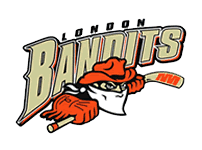 Criminal Offence Declaration FormI ________________________, declare that I have not been charged or convicted of any criminal offence during the period of September 2020 and September 2021.I will report any charges and/or convictions during the period of September 2020 and September 2021 to the Director of Risk Management of the London Bandits.The London Bandits will treat any information supplied in a confidential manner and the material will only be made available on a need to know basis to the Ethics and Discipline Committee.The signor agrees that the information supplied in this document and the Police Records Check may be used as part of the selection process for a volunteer position with the London Bandits.Signed ___________________   Dated _______________